RAJAGIRI INTERNATIONAL SCHOOL, DUBAI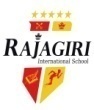 Portion for Formative Assessment 4 (Term 2  2016-2017)Grade 7Note-  Refer to all the work done in the textbook, notebook, workbook and worksheets in all the subjects.DATESUBJECTPORTION11/01/17Computer TheoryChapter 9: Introduction to HTML 512/01/17Islamic StudiesMoral ScienceThe Peaceful March to MakkahFairness in Judging15/01/17Science Physics: Light (Text book Page no. 203-208)Biology: Transportation in plants and animals.Chemistry-Acids,Bases and Salts16/01/17Social StudiesSSTMughal empireNatural Vegetation and WildlifeUSSTUAE Foreign Affairs17/01/17English ProseA Grain as Big as a Hen’s EggPoetryThe Pied Piper of HamelinGrammar1.Agreement of Verb with the subject2. ModalsWriting –Formal and Informal LetterComprehension- Unfamiliar Passage18/01/17HindiMalayalamFrenchLessons- Rakhi ka muly                 Tufanon ki aur Grammar_ kaal , vaky , chitr vrnanThenmav Ente  Gurunadhan Leçon 8: Des invitations 19/01/17ArabicLesson : the sea Sinbad  New wordsParagraph   : 1-2-3-4Notebookworksheet22/01/17MathChapter 7 – Simple Linear EquationsChapter  11 – Properties of  Triangles